Športni program KRPAN – 5. razred – 1. del Pod besedilom so vprašanja za utrjevanje. Odgovore zapiši v zvezek za naravoslovje in tehniko. 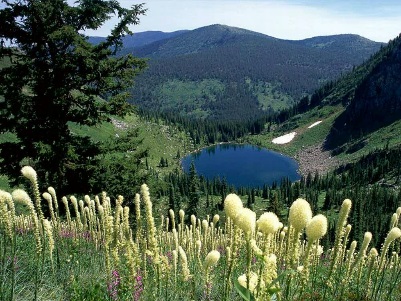 KAKO VARUJEMO NARAVO?Malo je dežel na svetu, ki bi imele toliko naravnih lepot in znamenitosti na tako majhnem prostoru, kot je Slovenija. Vsi, ki hodimo v naravo, bi morali imeti do nje kulturen odnos. Kulturen odnos do narave lahko izrazimo s tremi pravili:NE ONESNAŽUJMO NARAVE!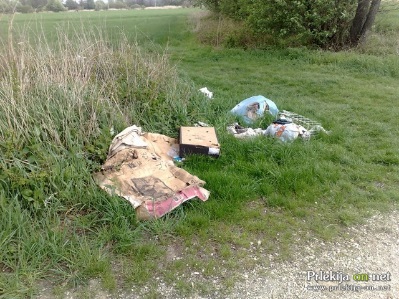 V naravi ne odmetavamo nobenih odpadkov. Na mestih, kjer se dlje časa zadržujemo, za seboj vse počistimo. Odpadke odnesemo domov ali do najbližjega smetnjaka. NIČESAR NE POŠKODUJMO IN NE UNIČIMO!Ne hodimo po posejanih njivah in ne trgamo cvetja. Ne lomimo drevesnih vej in podrastja. Ne vrezujmo različnih znakov v drevesno lubje. Ne brcamo gob (z brcanjem gob preprečujemo njihovo razmnoževanje, ker ne morejo dozoreti in odvreči trosov). Ne poškodujmo rastja, če nabiramo maline/borovnice/kostanj... Kurjenje ognja je v gozdu z zakonom prepovedano. Pustimo sadje in poljščine tistemu, ki je to posadil. Vse, kar vidimo v naravi, naj za nami ostane tako, kot je bilo. OBNAŠAJMO SE NARAVI PRIMERNO!Predvsem v naravi ne povzročamo hrupa (NE kričimo/vriskamo/prepevamo hrupno); s hrupom plašimo živali in motimo druge izletnike, ki so prišli v naravo po mir in tišino. Mobilni telefon uporabimo samo v nujnih primerih. Ne dražimo in ne plašimo živali. Obnašajmo se spoštljivo do domačinov, ki jih srečujemo. Naštej tri načine varovanja narave.S starši si odšel na Snežnik. S seboj ste vzeli malico. Kam boste dali ovitke in ostanke hrane?Zakaj ne smemo brcati gob?Ali lahko trgamo koruzo, ki jo najdemo na bližnjem polju, če ne vemo čigava je? Razloži.Ali lahko v gozdu kurimo ogenj?Zakaj v naravi ne smemo povzročati hrupa?Napiši, kako ti varuješ naravo.Napiši, kaj lahko ti še narediš za naravo okoli sebe.